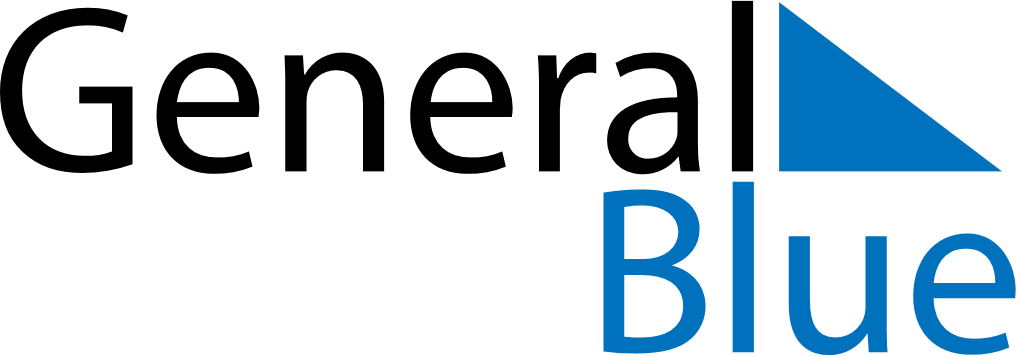 Kenya 2023 HolidaysKenya 2023 HolidaysDATENAME OF HOLIDAYJanuary 1, 2023SundayNew Year’s DayJanuary 2, 2023MondayNew Year’s Day (substitute day)April 7, 2023FridayGood FridayApril 9, 2023SundayEaster SundayApril 10, 2023MondayEaster MondayApril 21, 2023FridayEnd of Ramadan (Eid al-Fitr)May 1, 2023MondayLabour DayJune 1, 2023ThursdayMadaraka DayJune 28, 2023WednesdayFeast of the Sacrifice (Eid al-Adha)October 10, 2023TuesdayMoi DayOctober 20, 2023FridayMashujaa DayDecember 12, 2023TuesdayJamhuri DayDecember 25, 2023MondayChristmas DayDecember 26, 2023TuesdayBoxing Day